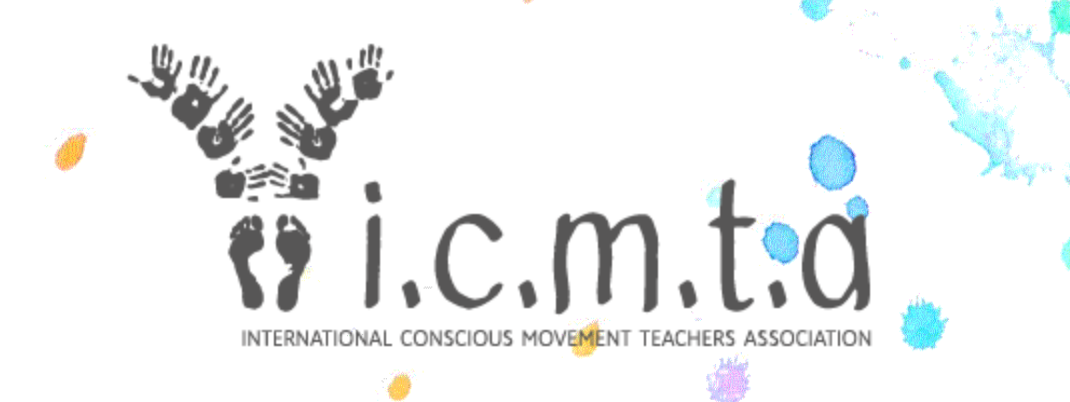 ICMTA Witnessing & Mediation Service - APPLICATION FORM V1.1Name:  				ICMTA membership number: Email:  Country:Spoken language(s):Are you comfortable enough with the English language to be able to go through this process in English? If not, what is your preferred language?Please agree to the following statement:𐀣	I have read and understood both the ICMTA Witnessing & Mediation Service V1.1 and the ICMTA Witnessing & Mediation Service - Boundaries of Service V1.1 Can you describe the problem you experience right now?What reasonable attempts have you made to resolve the situation directly by accessing your own networks & resources?What help was provided?What actions were taken?What help do you need right now?What outcome do you want to result from this process?Thank you for submitting the ICMTA Witnessing & Mediation Service Application Form.